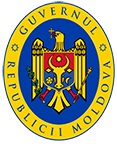 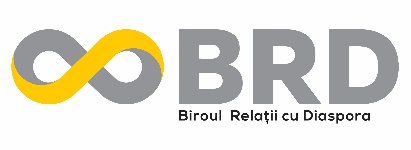 BULETIN INFORMATIVNr. 15/20  (11-15 mai 2020)ACTIVITATEA GUVERNULUI:Ședință dedicată subiectului industrializăriiPrim-ministrul Ion Chicu a convocat o ședință dedicată subiectului industrializării Republicii Moldova. Au fost discutate căile de atragere a investitorilor industriali și oportunitățile investiționale existente în raioanele RM.Prim-ministrul Ion Chicu a convocat o ședință dedicată subiectului plasării eurobonduluiPrim-ministrul Chicu a convocat o ședință dedicată examinării procesului de plasare de către Republica Moldova a eurobondului. Au fost examinate etapele necesare de parcurs și prevederile cadrului legal național care reglementează fiecare din etape.Prim-ministrul Ion Chicu a participat la ședința Asociației Investitorilor StrăiniObiectivul ședinței a fost de a permite un schimb de opinii referitoare la evoluția situației epidemiologice, efectele măsurilor restrictive asupra economiei și agenților economici și soluțiile de stimulare a activităților economice.Prim-ministrul Ion Chicu a avut o întâlnire cu Peter Michalko, Ambasadorul UE în RMAutoritățile intenționează să întreprindă măsuri de adaptare a restricțiilor și să permită reluarea unor activități economice. Ieșirea din perioada de carantină va fi realizată prin menținerea unui echilibru rațional și prudență maximă. Guvernul s-a convocat în ședințăPe agenda ședinței din 13 mai  au fost incluse 27 de subiecte. Executivul a aprobat numirea Ambasadorilor extraordinari și plenipotențiari ai RM în 7 state membre UE.Curse charter de repatriere a cetăţenilor Republicii Moldova, aprobate de Comisia pentru Situaţii Excepţionale pentru perioada 13 - 24 mai 2020.DISPOZIȚIILE COMISIEI PENTRU SITUAȚII EXCEPȚIONALE A REPUBLICII MOLDOVAHOTĂRÂRILE COMISIEI NAŢIONALE EXTRAORDINARE DE SĂNĂTATE PUBLICĂLISTA AMBASADELOR ȘI CONSULATELOR REPUBLICII MOLDOVA, CU SITE-URILE OFICIALE, PAGINILE DE FACEBOOK ȘI TELEFOANELE DE URGENȚĂ*****ACTIVITATEA BRD:Raportul privind realizarea pe parcursul anului 2019 a Planului de acțiuni 2017-2020 privind (re)integrarea cetățenilor Republicii Moldova reîntorși de peste hotareÎn conformitate cu prevederile Hotărârii Guvernului nr. 724 din 8 septembrie  2017,  Biroul relații cu diaspora face public Raportul privind realizarea pe parcursul anului 2019 a Planului de acțiuni 2017-2020 privind (re)integrarea cetățenilor Republicii Moldova reîntorși de peste hotare.Sesiune on-line BRD – USAID MoldovaBiroul relații cu diaspora a participat la o ședință on-line cu reprezentanții USAID Moldova în contextul Programului Climatului Investițional al Moldovei (USAID Moldova Investment Landscape Program).BRD-OIM Moldova: discuții privind situația diasporei în noile realitățiAstăzi, 15 mai, Biroul relații cu diaspora a avut o reuniune de lucru cu reprezentanții Organizației Internaționale a Migrației în Moldova. Înscrisă în dinamica firească a dialogului permanent între cele două instituții, reuniunea a avut drept obiectiv principal elaborarea unor abordări conjugate față de diaspora moldovenească în noile realități create de pandemia COVID-19, în special în ceea ce privește reintegrarea cetățenilor moldoveni întorși acasă.AnunțBiroul relații cu diaspora vă îndeamnă să răspundeți succint și anonim la chestionarul elaborat de OIM Moldova (Organizația Internațională pentru Migrație). Chestionarul este destinat diasporei / migranților Republicii Moldova din: Portugalia, Spania, Italia, Germania, Irlanda, Marea Britanie, Polonia, Federația Rusă, Israel.*****ACTIVITATEA DIASPOREI:Vera Urechii - moldoveanca originară din orașul Bălți, care activează în calitate de avocat în Regatul SpanieiÎn plină pandemie de coronavirus, când toată lumea este cuprinsă de panică și are nevoie de suport informațional, am creat un grup nou pe facebook: „Comunitatea Moldovenilor din Spania”, unde, oferim suport tuturor celor care sunt în dificultate și nu știu unde să se adreseze. Acest proiect este destinat tuturor moldovenilor din Spania, dar și compatrioților din țară. Uniți pentru o cauză nobilă!Conaționalii noștri realizează fapte bune de care pot fi mândri. Un al treilea videolaringoscop, procurat din donații, a ajuns miercuri, 13 mai, la Spitalul Nr. 1 din Chișinău. Aparatul a fost adus la instituția medicală din capitală de către Ludmila Furtună, medic de profesie și voluntara care a facilitat acțiunea de binefacere.Diaspora din Italia si SUA ajuta medicii din Moldova!O inițiativă civică demnă de urmat. O echipă model pentru întreaga societate!!!Ambasada Republicii Moldova în Canada anunță concurs cu premiiParticipă la concursul de creație pe timp de pandemie. Adresează-ți un mesaj video sau o scrisoare cu recomandări pentru atunci când vei ieși din carantină: “Scrisoare pentru mine post-carantină”.Scrisoare din strainatate.